      «Чу»Обращаясь с рифмой «Чу»,Сон вам рассказать хочу.Видит бог, я не шучу,И мозги вам не кручу.Я на вас не накричу,На друзей не настрочу.Праздник вам не омрачу.Не то сяду, помолчу,Втихомолку поворчу.Я ж дурному не учу,Просто в корень зреть хочу.Не то всех разгорячуИ скандал вам закачу,Зря я что ли здесь торчу.Не бежать же к трепачу-К Леониду Ильичу,Еле ж ноги волочу.Ни кого не «сволочу»,Значит в лоб не получу.Но об этом умолчу.Лучше к певчему грачу-К Лебедеву-КумачуВ дверь тихонько постучу,Да на ухо прошепчу:«Одолжи – мол – кумачу,Или ситца, иль парчу».Тут, пожалуй «пролечу»Ни хрена не получу.Третий день «икру мечу»,Мне ж другое по плечу;Сам не знаю, что хочу,Для чего тут хлопочу.Если надо – заплачу,По судам заволочу.Валидолу проглочу,Я назло параличу.В мыслях план свой прокручу;Мэра города скручу,Да, супругу прихвачуИ немедля в плен умчуК рэкетёру — москвичу.Потому, что так хочу,Что хочу – то ворочу.Рукава вот засучу,Кое-что перехвачу,А достану первачу,Горло в спешке промочу,Я такое отмочу,Таких дров наворочу!Мне , что хочешь по плечу.Телеграмму отстрочуБолтуну и трепачуДорогому «Горбачу»Михаил Сергеичу.Пусть поставят мне свечу,Коль ответ не получу,Иль навечно замолчу.Вот получку получу,К Сталину, блин, полечу,К Джугашвили – палачу.С этим шутки не шучу,Пусть ответит, что хочу,Не то всё разворочу,Трубкой лоб расколочу.Всё его спросить хочу:«Портил нервы Ильичу»?«А не то, как «замочу»!Сам испустишь гад мочу!Потом жалуйся врачу».Я с пути не сворочу.В руки взяв по кирпичу,Непременно заскочуПрямо в кремль и проучу.Пулей я туда влечу.«Расступитесь!» — закричу:«Дай дорогу! Не шучу!Мишке Викторовичу!Видеть Путина хочу!»Пусть карьеру подмочу,Думал; челюсть сворочу,Но решил; цветы вручуЛично в руки лихачуЯ Владимировичу.Вот окурок растопчуИ сквозь зубы прорычу:«Волю дал ты, брат, рвачу!»На своих не настучу,Это мне не по плечу.Всё тихонько бормочу,Обращаясь как к «лучу».Всё боюсь – разгорячу,Подзатыльник схлопочу,Ведь не зря же тут торчу:«Что ж ты дал тому хрычу,Недобитому сычу?!Дал бы нам по «Москвичу»,Иль хотя бы по ключу…От квартиры, вишь влачу»…Всё дождаться я хочуЧтоб сказал: «Озолочу»,Разошёлся, всё кричу.Смотрит он, как я ворчу,Как коленками стучу.Плюнул, хлопнул по плечу;«Подружиться, мол, хочу…»Тут я понял: «пролечу»,Пол паркетный промочу,Даже ран не залечу,И решил; домой лечу.С этих пор я не шучу,Не кричу и не ворчу.Потихонечку молчу,Конституцию учу.Я ж дурному не учуИ мозги вам не кручу.Вас обидеть не хочу.Праздник вам не омрачу.Лучше сяду, помолчуС окончанием на «Чу».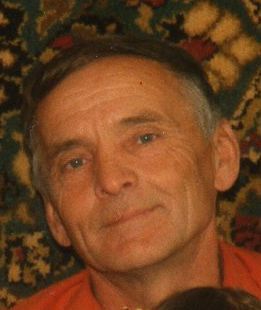 Автор стихов «ЧУ» — Мазеин М.В. 1998 г.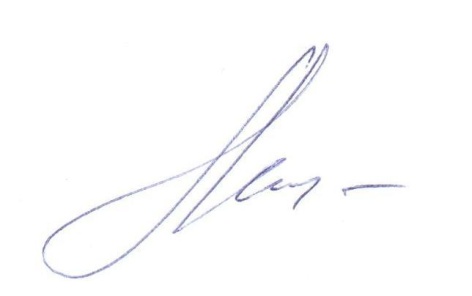 